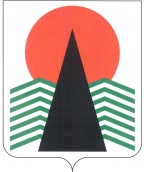 АДМИНИСТРАЦИЯ  НЕФТЕЮГАНСКОГО  РАЙОНАпостановлениег.НефтеюганскО внесении изменений в постановление администрации Нефтеюганского района 
от 26.07.2016 № 1101-па-нпа «Об утверждении административного регламента предоставления муниципальной услуги «Предоставление сведений из реестра муниципального имущества муниципального образования Нефтеюганский район»Руководствуясь Федеральными законами от 06.10.2003 № 131-ФЗ «Об общих принципах организации местного самоуправления в Российской Федерации», 
от 27.07.2010 № 210-ФЗ «Об организации предоставления государственных 
и муниципальных услуг», Уставом муниципального образования Нефтеюганский район, в целях приведения нормативного правового акта в соответствие 
с постановлением Правительства Российской Федерации от 26.03.2016 № 236 
«О требованиях к предоставлению в электронной форме государственных 
и муниципальных услуг», постановлениями администрации Нефтеюганского района от 06.02.2013 № 242-па «О разработке и утверждении административных регламентов предоставления муниципальных услуг», от 26.03.2018 № 425-па-нпа «О порядке подачи и рассмотрения жалоб на решения и действия (бездействие) структурных подразделений администрации Нефтеюганского района, их должностных лиц, муниципальных служащих, а также на решения и действия (бездействие) многофункционального центра, работников многофункционального центра 
при предоставлении муниципальных услуг»  п о с т а н о в л я ю: Внести изменения в постановление администрации Нефтеюганского района от 26.07.2016 № 1101-па-нпа «Об утверждении административного регламента предоставления муниципальной услуги «Предоставление сведений из реестра муниципального имущества муниципального образования Нефтеюганский район», изложив приложение к постановлению в редакции согласно приложению 
к настоящему постановлению.Настоящее постановление подлежит официальному опубликованию в газете «Югорское обозрение» и размещению на официальном сайте органов местного самоуправления Нефтеюганского района. Настоящее постановление вступает в силу после официального опубликования.Контроль за выполнением постановления возложить на директора 
департамента имущественных отношений – заместителя главы Нефтеюганского 
района Бородкину О.В.Глава района							Г.В.ЛапковскаяПриложение к постановлению администрации Нефтеюганского районаот 19.04.2019 № 862-па-нпа«Приложение к постановлению администрацииНефтеюганского района от 26.07.2016 № 1101-па-нпаАДМИНИСТРАТИВНЫЙ РЕГЛАМЕНТпредоставления муниципальной услуги «Предоставление сведений из реестра муниципального имущества муниципального образования Нефтеюганский район»I. Общие положенияПредмет регулирования административного регламента1. Административный регламент предоставления муниципальной услуги «Предоставление сведений из реестра муниципального имущества муниципального образования Нефтеюганский район» (далее – Административный регламент, муниципальная услуга) устанавливает сроки и последовательность административных процедур и административных действий администрации Нефтеюганского района (далее – Администрация), в лице ответственных исполнителей департамента имущественных отношений Нефтеюганского района (далее – Департамент), комитета по управлению муниципальным имуществом 
(далее – КУМИ) и муниципальное учреждение «Многофункциональный центр предоставления государственных и муниципальных услуг» по Нефтеюганскому району и г.Нефтеюганску (далее – МФЦ),  а также порядок их взаимодействия 
с заявителями, органами власти и организациями при предоставлении муниципальной услуги.Круг заявителей2. Круг заявителей:Заявителями на получение муниципальной услуги являются юридические или физические лица, обратившиеся (далее – заявители) с заявлением о предоставлении сведений из реестра муниципального имущества муниципального образования Нефтеюганский район (далее – заявление о предоставлении муниципальной услуги). При предоставлении муниципальной услуги от имени заявителей вправе обратиться их законные представители, действующие в силу закона, или 
их представители на основании доверенности, оформленной в соответствии 
с законодательством Российской Федерации.Требования к порядку информирования 
о правилах предоставления муниципальной услуги3. Порядок получения информации заявителями по вопросам предоставления муниципальной услуги и услуг, которые являются необходимыми и обязательными для предоставления муниципальной услуги, сведений о ходе предоставления указанных услуг, в том числе в информационно-телекоммуникационной сети «Интернет».4. Информирование по вопросам предоставления муниципальной услуги, в том числе о сроках и порядке предоставления муниципальной услуги и услуг, которые являются необходимыми и обязательными для предоставления муниципальной услуги, осуществляется специалистом отдела приватизации и ведения реестра комитета по управлению муниципальным имуществом департамента имущественных отношений Нефтеюганского района (далее – специалист отдела приватизации 
и ведения реестра КУМИ Департамента), в следующих формах (по выбору заявителя): устной (при личном обращении заявителя и/или по телефону);письменной (при письменном обращении заявителя через почтовые организации, электронной почте, факсу);на информационном стенде в местах предоставления муниципальной услуги, в форме информационных (текстовых) материалов;посредством информационно-телекоммуникационной сети Интернет 
в форме информационных (мультимедийных) материалов: на официальном сайте органов местного самоуправления Нефтеюганского района www.admoil.ru;в федеральной государственной информационной системе «Единый портал государственных и муниципальных услуг (функций)» www.gosuslugi.ru (далее –Единый портал); в региональной информационной системе Ханты-Мансийского автономного округа – Югры «Портал государственных и муниципальных услуг (функций) Ханты-Мансийского автономного округа – Югры» (86.gosuslugi.ru) (далее – Региональный портал). 5. Информирование о ходе предоставления муниципальной услуги осуществляется специалистами Департамента в следующих формах (по выбору заявителя):устной (при личном обращении заявителя и по телефону);письменной (при письменном обращении заявителя по почте, электронной почте, факсу).5.1. В случае устного обращения (лично или по телефону) заявителя (его представителя) специалист Департамента осуществляет устное информирование (соответственно лично или по телефону) обратившегося за информацией заявителя. Устное информирование осуществляется не более 15 минут.При невозможности специалиста Департамента, принявшего звонок, самостоятельно ответить на поставленный вопрос, телефонный звонок переадресовывается (переводится) на другого специалиста Департамента или сообщается телефонный номер, по которому можно будет получить необходимую информацию. В случае, если для подготовки ответа требуется продолжительное время, специалист Департамента, осуществляющий устное информирование, может предложить заявителю направить в Департамент обращение о предоставлении письменной консультации по порядку предоставления муниципальной услуги 
и о ходе предоставления муниципальной услуги, либо назначить другое удобное 
для заявителя время для устного информирования. 5.2. Информирование в письменной форме осуществляется при получении обращения заявителя о предоставлении письменной консультации по вопросам предоставления муниципальной услуги, в том числе о ходе предоставления муниципальной услуги.При консультировании по вопросам предоставления муниципальной услуги ответ на обращение направляется заявителю в срок, не превышающий 
30 календарных дней с момента регистрации обращения.При консультировании заявителей о ходе предоставления муниципальной услуги информация направляется в срок, не превышающий 3 рабочих дней с момента регистрации обращения.6. Для получения информации по вопросам предоставления муниципальной услуги, в том числе о ходе предоставления муниципальной услуги, посредством Единого и Регионального порталов заявителям необходимо использовать адреса 
в информационно-телекоммуникационной сети «Интернет», указанные в пункте 4 Административного регламента. 7. Информирование заявителей о порядке предоставления муниципальной услуги в МФЦ, а так же по иным вопросам, связанным с предоставлением муниципальной услуги, осуществляется МФЦ в соответствии с заключенным соглашением и регламентом работы МФЦ.8. Информация о порядке и сроках предоставления услуги, размещенная на Едином и Региональном порталах, официальном сайте органов местного самоуправления, предоставляется заявителю бесплатно.Доступ к информации о сроках и порядке предоставления муниципальной услуги осуществляется без выполнения заявителем каких-либо требований, в том числе без использования программного обеспечения, установка которого 
на технические средства заявителя требует заключения лицензионного или иного соглашения с правообладателем программного обеспечения, предусматривающего взимание платы, регистрацию или авторизацию заявителя или предоставление 
им персональных данных.9. Информация о местах нахождения, графиках работы, справочных телефонах, адресах официальных сайтов, а так же электронной почты Департамента, МФЦ размещается на официальном сайте органов местного самоуправления Нефтеюганского района www.admoil.ru (далее – официальный сайт органов местного самоуправления Нефтеюганского района).10. Способы получения информации заявителями о местах нахождения 
и графиках работы Департамента, в том числе МФЦ.10.1. По выбору заявителя информация о местах нахождения, графиках работы, справочных телефонах, адресах официальных сайтов, электронной почты Департамента и его структурных подразделений, а также организаций, участвующих в предоставлении муниципальной услуги, может быть получена в формах, способах 
и порядке, указанных в пунктах 4, 5 Административного регламента.11. На информационных стендах, находящихся в местах предоставления муниципальной услуги, в информационно-телекоммуникационной сети «Интернет» (в региональной информационной системе Ханты-Мансийского автономного округа – Югры «Реестр государственных и муниципальных услуг (функций) Ханты-Мансийского автономного округа – Югры», Едином и Региональном порталах) размещается:справочная информация (место нахождения, график работы, справочные телефоны, адреса официального сайта и электронной почты органов местного самоуправления Нефтеюганского района, МФЦ);текст административного регламента с приложениями (извлечения – 
на информационном стенде; полная версия размещается в информационно-телекоммуникационной сети «Интернет», полный текст административного регламента можно также получить, обратившись к специалисту отдела приватизации и ведения реестра комитета по управлению муниципальным имуществом департамента имущественных отношений Нефтеюганского района;исчерпывающий перечень документов, необходимых для предоставления муниципальной услуги;перечень нормативных правовых актов, регулирующих предоставление муниципальной услуги;досудебный (внесудебный) порядок обжалования решений и действий (бездействия) Департамента, МФЦ, а также их должностных лиц и муниципальных служащих, работников;бланки заявлений о предоставлении муниципальной услуги и образцы 
их заполнения.12. В случае внесения изменений в порядок предоставления муниципальной услуги специалист департамента имущественных отношений Нефтеюганского района (далее – специалист Департамента), ответственный за предоставление муниципальной услуги, в срок, не превышающий 5 рабочих дней со дня вступления в силу таких изменений, обеспечивает размещение информации на официальном сайте органов местного самоуправления Нефтеюганского района и на информационном стенде, находящемся в месте предоставления муниципальной услуги.II. Стандарт предоставления муниципальной услугиНаименование муниципальной услуги13. Предоставление сведений из реестра муниципального имущества муниципального образования Нефтеюганский район.Наименование органа местного самоуправления, 
предоставляющего муниципальную услугу14. Органом, предоставляющим муниципальную услугу, является администрация Нефтеюганского района.Непосредственное предоставление муниципальной услуги осуществляет отдел приватизации и ведения реестра комитета по управлению муниципальным имуществом департамента имущественных отношений Нефтеюганского района (далее – отдел приватизации и ведения реестра КУМИ Департамента).За получением муниципальной услуги заявитель вправе обратиться в МФЦ.В соответствии с требованиями пункта 3 части 1 статьи 7 Федерального закона от 27.07.2010 № 210-ФЗ «Об организации предоставления государственных 
и муниципальных услуг» (далее – Федеральный закон № 210-ФЗ) установлен запрет требовать от заявителя осуществления действий, в том числе согласований, необходимых для получения муниципальной услуги и связанных с обращением 
в иные государственные органы, организации, за исключением получения услуг 
и получения документов и информации, предоставляемых в результате предоставления таких услуг, включенных в Перечень услуг, которые являются необходимыми и обязательными для предоставления муниципальных услуг, утвержденный решением Думы Нефтеюганского района от 26.12.2011 № 124 
«Об утверждении перечня услуг, которые являются необходимыми и обязательными для предоставления органами местного самоуправления муниципальных услуг, 
а также порядка определения размера платы за оказание таких услуг».Результат предоставления муниципальной услуги15. Результатом предоставления муниципальной услуги является выдача (направление) заявителю:выписки из реестра муниципального имущества муниципального образования Нефтеюганский район;уведомления об отсутствии сведений в реестре муниципального имущества муниципального образования Нефтеюганский район;уведомления об отказе в предоставлении муниципальной услуги.Срок предоставления муниципальной услуги16. Максимальный срок предоставления муниципальной услуги составляет 5 календарных дней со дня поступления заявления о предоставлении муниципальной услуги в Департамент.При обращении заявителя за предоставлением муниципальной услуги в МФЦ начало отсчета срока предоставления муниципальной  услуги осуществляется со дня поступления заявления о предоставлении муниципальной услуги  в Департамент.Порядок передачи МФЦ принятых заявлений о предоставлении муниципальной услуги в Департамент определяется соответствующим соглашением о взаимодействии между Департаментом и МФЦ.17. Срок выдачи документа, являющегося результатом предоставления муниципальной услуги, составляет 1 рабочий день при его отправлении почтовым сообщением, не более 15 минут при личном обращении заявителя.Правовые основания для предоставления муниципальной услуги18. Перечень нормативных правовых актов, регулирующих предоставление муниципальной услуги, размещен на Едином и региональном порталах.Исчерпывающий перечень документов, необходимых для предоставления муниципальной услуги19. Исчерпывающий перечень документов, необходимых для предоставления муниципальной услуги, которые заявитель должен предоставить самостоятельно: заявление о предоставлении муниципальной услуги в свободной форме либо по форме согласно приложению  к Административному регламенту;документ, подтверждающий полномочия представителя (в случае подачи заявления о предоставлении муниципальной услуги документов представителем).Иные документы, необходимые для предоставления муниципальной услуги, 
в том числе запрашиваемые и получаемые в порядке межведомственного информационного взаимодействия, не требуются.Непредставление заявителем документов, которые заявитель вправе представить по собственной инициативе, не является основанием для отказа заявителю в предоставлении муниципальной услуги.Заявление о предоставлении муниципальной услуги должно содержать:фамилию, имя, отчество (при наличии) (для физических лиц 
и индивидуальных предпринимателей) или наименование организации (для юридических лиц);адрес (почтовый, электронный, номер факса), по которому должны быть направлены выписка (уведомление), номер телефона для контактов;информацию об имуществе, в отношении которого запрашиваются сведения (наименование имущества, адрес и иные индивидуально-определенные характеристики);способ выдачи (направления) документа, являющегося результатом предоставления муниципальной услуги. 20. Способы получения заявителем документов, необходимых для предоставления муниципальной услуги.Форму заявления о предоставлении муниципальной услуги заявитель может получить:на информационном стенде в месте предоставления муниципальной услуги;у специалиста Департамента, ответственного за предоставление муниципальной услуги;у специалиста МФЦ;посредством информационно-телекоммуникационной сети «Интернет» 
на официальном сайте органов местного самоуправления Нефтеюганского района, Едином и региональном порталах.21. По выбору заявителя заявление о предоставлении муниципальной услуги  представляется в Департамент или МФЦ одним из следующих способов: при личном обращении в Департамент или МФЦ;в электронной форме с использованием информационно-технологической 
и коммуникационной инфраструктуры, в том числе Единого и регионального порталов.22. В соответствии с частью 1 статьи 7 Федерального закона от 27.07.2010 
№ 210-ФЗ запрещается требовать от заявителей:1) представления документов и информации или осуществления действий, представление или осуществление которых не предусмотрено нормативными правовыми актами, регулирующими отношения, возникающие в связи 
с предоставлением муниципальной услуги;2) представления документов и информации, в том числе подтверждающих внесение заявителем платы за предоставление муниципальной услуги, которые находятся в распоряжении органов, предоставляющих государственные 
и муниципальные услуги, иных государственных органов, органов местного самоуправления либо подведомственных государственным органам или органам местного самоуправления организаций, участвующих в предоставлении предусмотренных частью 1 статьи 1 Федерального закона от 27.07.2010 № 210-ФЗ государственных и муниципальных услуг, в соответствии с нормативными правовыми актами Российской Федерации, нормативными правовыми актами Ханты-Мансийского автономного округа – Югры, муниципальными правовыми актами, 
за исключением документов, включенных в определенный частью 6 статьи 7 Федерального закона от 27.07.2010 № 210-ФЗ перечень документов. Заявитель вправе представить указанные документы и информацию по собственной инициативе;3) представления документов и информации, отсутствие и (или) недостоверность которых не указывались при первоначальном отказе в приеме документов, необходимых для предоставления муниципальной услуги, либо 
в предоставлении муниципальной услуги, за исключением следующих случаев:изменение требований нормативных правовых актов, касающихся предоставления муниципальной услуги, после первоначальной подачи заявления 
о предоставлении муниципальной услуги;наличие ошибок в заявлении о предоставлении муниципальной услуги 
и документах, поданных заявителем после первоначального отказа в приеме документов, необходимых для предоставления муниципальной услуги, либо 
в предоставлении муниципальной услуги и не включенных в представленный ранее комплект документов;истечение срока действия документов или изменение информации после первоначального отказа в приеме документов, необходимых для предоставления муниципальной услуги, либо в предоставлении муниципальной услуги;выявление документально подтвержденного факта (признаков) ошибочного или противоправного действия (бездействия) должностного лица Департамента, работника МФЦ при первоначальном отказе в приеме документов, необходимых для предоставления муниципальной услуги, либо в предоставлении муниципальной услуги, о чем в письменном виде за подписью директора департамента имущественных отношений Нефтеюганского района (далее – директор Департамента),  директора многофункционального центра предоставления государственных и муниципальных услуг (далее – директор МФЦ) 
при первоначальном отказе в приеме документов, необходимых для предоставления муниципальной услуги, уведомляется заявитель, а также приносятся извинения 
за доставленные неудобства.Исчерпывающий перечень оснований для отказа в приеме документов, 
необходимых для предоставления муниципальной услуги23. Основания для отказа в приеме заявления о предоставлении муниципальной услуги законодательством Российской Федерации 
и Ханты-Мансийского автономного округа – Югры не предусмотрены.Исчерпывающий перечень оснований для приостановления 
и (или) отказа в предоставлении муниципальной услуги24. Основания для приостановления предоставления муниципальной услуги действующим законодательством Российской Федерации и Ханты-Мансийского автономного округа – Югры не предусмотрены.25. Основания для отказа в предоставлении муниципальной услуги:содержание заявления о предоставлении муниципальной услуги 
не позволяет установить имущество, в отношении которого запрашиваются сведения;отсутствие в заявлении о предоставлении муниципальной услуги сведений, предусмотренных пунктом 19 Административного регламента, необходимых 
для проведения поисковой работы;сведения об имуществе не могут быть предоставлены в соответствии 
с законодательством Российской Федерации;несоответствие данных владельца квалифицированного сертификата ключа проверки электронной подписи данным заявителя, указанным в заявлении 
о предоставлении муниципальной услуги, направленном в электронной форме.Не допускается отказ в предоставлении муниципальной услуге в случае, если запрос и документы, необходимые для ее предоставления, поданы в соответствии 
с информацией о сроках и порядке предоставления государственной услуги, опубликованной на Едином и региональном порталах и официальном сайте органов местного самоуправления Нефтеюганского района.Порядок, размер и основания взимания государственной пошлины 
или иной платы, взимаемой за предоставление муниципальной услуги26. Взимание государственной пошлины или иной платы за предоставление муниципальной услуги не предусмотрено действующим законодательством.Максимальный срок ожидания в очереди при подаче заявления 
о предоставлении муниципальной услуги и при получении результата 
предоставления муниципальной услуги27. Максимальный срок ожидания в очереди при подаче заявления 
о предоставлении муниципальной услуги и при получении результата предоставления муниципальной услуги не должен превышать 15 минут.Срок регистрации запроса заявителя о предоставлении муниципальной услуги28. Заявления о предоставлении муниципальной услуги, поступившие в адрес Департамента, в том числе посредством информационно-телекоммуникационной сети «Интернет», подлежат обязательной регистрации в течение 1 рабочего дня 
с момента поступления в Департамент.В случае личного обращения заявителя с заявлением о предоставлении муниципальной услуги в Департамент или МФЦ, такое заявление о предоставлении муниципальной услуги  подлежит обязательной регистрации в течение 15 минут.Срок и порядок регистрации заявления о предоставлении муниципальной услуги специалистами МФЦ осуществляется в соответствии с регламентом работы МФЦ.Требования к помещениям, в которых предоставляется муниципальная услуга, к залу ожидания, местам для заполнения запросов о предоставлении муниципальной услуги, размещению и оформлению визуальной, текстовой и мультимедийной информации 
о порядке предоставления муниципальной услуги29. Вход в здание, в котором предоставляется муниципальная услуга, должен быть расположен с учетом пешеходной доступности для заявителей от остановок общественного транспорта, оборудован информационными табличками (вывесками), содержащими информацию о наименовании органа, предоставляющего муниципальную услугу, его местонахождении, режиме работы, а также о справочных телефоны номерах. Вход и выход из помещения для предоставления муниципальной услуги должны быть оборудованы пандусами, расширенными проходами, позволяющими обеспечить беспрепятственный доступ инвалидов. Лестницы, находящиеся по пути движения в помещение для предоставления муниципальной услуги, должны быть оборудованы контрастной маркировкой крайних ступеней, поручнями с двух сторон.30. Все помещения, в которых предоставляется муниципальная услуга, должны соответствовать санитарно-эпидемиологическим требованиям, правилам пожарной безопасности, нормам охраны труда. Помещения, в которых предоставляется муниципальная услуга, должны быть оборудованы соответствующими информационными стендами, вывесками, указателями.31. Места предоставления муниципальной услуги должны соответствовать требованиям к местам обслуживания маломобильных групп населения, 
к внутреннему оборудованию и устройствам в помещении, к санитарно-бытовым помещениям для инвалидов, к путям движения в помещении и залах обслуживания, 
к лестницам и пандусам в помещении.32. Места для заполнения заявлений о предоставлении муниципальной услуги и зал ожидания должны соответствовать комфортным условиям для заявителей, быть оборудованы информационными стендами, столами, стульями или скамьями (банкетками), обеспечены писчей бумагой и канцелярскими принадлежностями 
в количестве, достаточном для оформления документов заявителями.33. На информационных стендах размещается информация о порядке предоставления муниципальной услуги. Информационные стенды должны быть размещены на видном, доступном для заявителя месте в любом из форматов (настенные стенды, напольные или настольные стойки), призваны обеспечить заявителей исчерпывающей информацией. Информационные стенды должны быть оформлены в едином стиле, надписи должны быть сделаны черным шрифтом на белом фоне.Оформление визуальной, текстовой и мультимедийной информации 
о муниципальной услуге должно соответствовать оптимальному зрительному 
и слуховому восприятию этой информации заявителями.34. Каждое рабочее место специалиста, участвующего в предоставлении муниципальной услуги, оборудуется персональным компьютером с возможностью доступа:к необходимым информационным базам данных, позволяющим своевременно и в полном объеме получать справочную информацию по вопросам предоставления муниципальной услуги;к печатающим и сканирующим устройствам, позволяющим организовать предоставление муниципальной услуги оперативно и в полном объеме.Показатели доступности и качества муниципальной услуги35. Показателями доступности муниципальной услуги являются:доступность информирования заявителей о порядке предоставления муниципальной услуги в форме устного и письменного информирования, в том числе посредством официального сайта органов местного самоуправления Нефтеюганского района, Единого и регионального порталов;доступность заявителей к форме заявления о предоставлении муниципальной услуги, размещенной на официальном сайте органов местного самоуправления Нефтеюганского района, на Едином и региональном порталах, в том числе с возможностью его копирования и заполнения;бесплатность предоставления информации о процедуре предоставления муниципальной услуги;возможность получения муниципальной услуги в МФЦ.36. Показателями качества муниципальной услуги являются:соблюдение должностными лицами, предоставляющими муниципальную услугу, требований действующего законодательства при предоставлении муниципальной услуги;соблюдение должностными лицами, предоставляющими муниципальную услугу, сроков и последовательности предоставления муниципальной услуги;соблюдение времени ожидания в очереди при подаче заявления 
о предоставлении муниципальной услуги и при получении результата предоставления муниципальной услуги;отсутствие обоснованных жалоб заявителей на качество предоставления муниципальной услуги, действия (бездействие) должностных лиц и решений, принимаемых (осуществляемых) в ходе предоставления муниципальной услуги.Особенности предоставления муниципальной услуги в МФЦ37. Предоставление муниципальной услуги в МФЦ осуществляется 
по принципу  «одного окна», при этом взаимодействие с Департаментом происходит без участия заявителя, в соответствии с законодательством Российской Федерации 
в порядке и сроки, установленные соглашением, заключенным между МФЦ 
и Департаментом. 38. Предоставление муниципальной услуги по экстерриториальному принципу не осуществляется.Особенности предоставления муниципальной услуги в электронной форме39. При предоставлении муниципальной услуги в электронной форме посредством Единого и регионального порталов заявителям обеспечивается:получение информации о порядке и сроках предоставления муниципальной услуги;формирование заявления о предоставлении муниципальной услуги;прием и регистрация Департаментом заявления о предоставлении муниципальной услуги и иных документов, необходимых для предоставления муниципальной услуги;получение результата предоставления муниципальной услуги;получение сведений о ходе выполнения муниципальной услуги;осуществление оценки качества предоставления муниципальной услуги.На Едином портале размещается следующая информация:исчерпывающий перечень документов, необходимых для предоставления муниципальной услуги, требования к оформлению указанных документов, а также перечень документов, которые заявитель вправе представить по собственной инициативе;круг заявителей;срок предоставления муниципальной услуги;результаты предоставления муниципальной услуги, порядок представления документа, являющегося результатом предоставления муниципальной услуги;исчерпывающий перечень оснований для отказа в предоставлении муниципальной услуги;о праве заявителя на досудебное (внесудебное) обжалование действий (бездействия) и решений, принятых (осуществляемых) в ходе предоставления муниципальной услуги;формы заявлений о предоставлении муниципальной услуги, используемые при предоставлении муниципальной услуги.40. Заявитель имеет возможность получения информации о порядке и сроках предоставления муниципальной услуги, содержащейся на Едином и региональном порталах по адресам, указанным в пункте 4 Административного регламента.Информация на Едином и региональном порталах о порядке и сроках предоставления муниципальной услуги на основании сведений, содержащихся 
в федеральной государственной информационной системе «Федеральный реестр государственных и муниципальных услуг (функций)», предоставляется заявителю бесплатно.Доступ к информации о сроках и порядке предоставления услуги осуществляется без выполнения заявителем каких-либо требований, в том числе 
без использования программного обеспечения, установка которого на технические средства заявителя требует заключения лицензионного или иного соглашения 
с правообладателем программного обеспечения, предусматривающего взимание платы, регистрацию или авторизацию заявителя или предоставление 
им персональных данных.Запись на прием в Департамент для подачи запроса с использованием Единого и регионального порталов, официального сайта органов местного самоуправления Нефтеюганского района не осуществляется. 41. Формирование заявления о предоставлении муниципальной услуги заявителем осуществляется посредством заполнения электронной формы заявления 
о предоставлении муниципальной услуги на Едином и региональном порталах 
без необходимости дополнительной подачи заявления о предоставлении муниципальной услуги  в какой-либо иной форме.41.1. На Едином и региональном порталах размещаются образцы заполнения электронной формы заявления о предоставлении муниципальной услуги.41.2. Форматно-логическая проверка сформированного заявления 
о предоставлении муниципальной услуги осуществляется автоматически после заполнения заявителем каждого из полей электронной формы заявления 
о предоставлении муниципальной услуги. При выявлении некорректно заполненного поля электронной формы заявления о предоставлении муниципальной услуги, заявитель уведомляется о характере выявленной ошибки и порядке ее устранения посредством информационного сообщения непосредственно в электронной форме заявления о предоставлении муниципальной услуги.41.3. При формировании заявления о предоставлении муниципальной услуги обеспечивается:возможность копирования и сохранения заявления о предоставлении муниципальной услуги и иных документов, указанных в пункте 19 Административного регламента, необходимых для предоставления муниципальной услуги;возможность печати на бумажном носителе копии электронной формы заявления о предоставлении муниципальной услуги;сохранение ранее введенных в электронную форму заявления 
о предоставлении муниципальной услуги значений в любой момент по желанию пользователя, в том числе при возникновении ошибок ввода и возврате для повторного ввода значений в электронную форму заявления о предоставлении муниципальной услуги;заполнение полей электронной формы заявления о предоставлении муниципальной услуги до начала ввода сведений заявителем с использованием сведений, размещенных в федеральной государственной информационной системе «Единая система идентификации и аутентификации в инфраструктуре, обеспечивающей информационно-технологическое взаимодействие информационных систем, используемых для предоставления государственных и муниципальных услуг в электронной форме» (далее - единой системе идентификации и аутентификации),  
и сведений, опубликованных на Едином и региональном порталах, в части касающейся сведений, отсутствующих в единой системе идентификации 
и аутентификации;возможность вернуться на любой из этапов заполнения электронной формы заявления о предоставлении муниципальной услуги без потери, ранее введенной информации;возможность доступа заявителя к ранее поданным им заявлениям 
о предоставлении муниципальной услуги в течение не менее одного года, а также частично сформированных заявлений о предоставлении муниципальной услуги  – 
в течение не менее 3 месяцев.41.4. Сформированное и подписанное заявление о предоставлении муниципальной услуги, и иные документы, указанные в пункте 19 Административного регламента, необходимые для предоставления муниципальной услуги, направляются в Департамент посредством Единого и регионального порталов.42. Департамент обеспечивает прием документов, необходимых для предоставления муниципальной услуги, и регистрацию заявления о предоставлении муниципальной услуги,  без необходимости повторного предоставления заявителем таких документов на бумажном носителе, если иное не установлено федеральными законами и принимаемыми в соответствии с ними актами Правительства Российской федерации, законами Ханты-Мансийского автономного округа – Югры 
и принимаемыми в соответствии с ними актами Правительства Ханты-Мансийского автономного округа – Югры. Предоставление муниципальной услуги начинается с момента приема 
и регистрации Департаментом электронных документов, необходимых 
для предоставления муниципальной услуги заявителем.43. Результат предоставления муниципальной услуги по выбору заявителя может быть предоставлен в форме документа на бумажном носителе, а также в форме электронного документа, подписанного уполномоченным должностным лицом 
с использованием усиленной квалифицированной электронной подписи. 43.1. В случае если федеральными законами или принимаемыми в соответствии с ними нормативными правовыми актами не установлено требование 
о необходимости составления документа исключительно на бумажном носителе, заявителю обеспечивается возможность выбрать вариант получения результата предоставления муниципальной услуги в форме электронного документа, подписанного уполномоченным должностным лицом с использованием усиленной квалифицированной электронной подписи, не зависимо от формы и способа обращения за муниципальной услугой.43.2. Возможность получения результата предоставления муниципальной услуги в форме электронного документа или документа на бумажном носителе обеспечивается заявителю в течение срока действия результата предоставления муниципальной услуги (в случае если такой срок установлен нормативными правовыми актами Российской Федерации).44. При предоставлении муниципальной услуги в электронной форме заявителю направляется:уведомление о приеме и регистрации заявления о предоставлении муниципальной услуги и иных документов, необходимых для предоставления муниципальной услуги, содержащие сведения о факте приема заявления 
о предоставлении муниципальной услуги и документов, необходимых 
для предоставления муниципальной услуги, а также сведения о дате и времени окончания предоставления муниципальной услуги либо мотивированный отказ 
в приеме заявления о предоставлении муниципальной услуги и иных документов, необходимых для предоставления муниципальной услуги;уведомление о результатах рассмотрения документов, необходимых для предоставления муниципальной услуги, содержащие сведения о принятии положительного решения о предоставлении муниципальной услуги и возможности получить результат предоставления муниципальной услуги либо мотивированный отказ в предоставлении муниципальной услуги.45. Заявителям обеспечивается возможность оценить доступность и качество муниципальной услуги на Едином и региональном порталах.III. Состав, последовательность и сроки выполнения административных процедур, требования к порядку их выполнения, в том числе особенности выполнения административных процедур в электронной форме, а также особенности выполнения административных процедур в многофункциональных центрах46. Предоставление муниципальной услуги включает выполнение следующих административных процедур:прием и регистрация заявления о предоставлении муниципальной услуги;рассмотрение представленного заявления о предоставлении муниципальной услуги и оформление документа, являющегося результатом предоставления муниципальной услуги;выдача (направление) заявителю документа, являющегося результатом предоставления муниципальной услуги.Прием и регистрация заявления 
о предоставлении муниципальной услуги 47. Основанием для начала исполнения административной процедуры является поступление в Департамент заявления о предоставлении муниципальной услуги.Сведения о должностных лицах, ответственных за выполнение каждого административного действия, входящего в состав административной процедуры:за прием и регистрацию заявления о предоставлении муниципальной услуги, представленного заявителем лично в Департамент – специалист отдела правовой 
и организационной работы департамента имущественных отношений Нефтеюганского района (далее – специалист отдела правовой и организационной работы Департамента);   за прием и регистрацию заявления о предоставлении муниципальной услуги поступившего посредством Единого и регионального порталов, – специалист отдела приватизации и ведения реестра комитета по управлению муниципальным имуществом департамента имущественных отношений Нефтеюганского района (далее – специалист отдела приватизации и ведения реестра КУМИ Департамента).Содержание административных действий, входящих в состав административной процедуры: прием и регистрация заявления о предоставлении муниципальной услуги.Критерии принятия решения о приеме и регистрации заявления 
о предоставлении муниципальной услуги: регистрации подлежат все заявления о предоставлении муниципальной услуги.    Результат административной процедуры: регистрация заявления о предоставлении муниципальной услуги.Способ фиксации результата выполнения административной процедуры: регистрация заявления о предоставлении муниципальной услуги 
в электронном документообороте.Максимальный срок выполнения административной процедуры: при личном обращении заявителя – не более 15 минут с момента получения заявления о предоставлении муниципальной услуги;посредством почтового отправления или в электронной форме 
с использованием Единого или регионального порталов – не позднее 1 рабочего дня 
с момента поступления запроса в Департамент.Порядок передачи результата: зарегистрированное заявление о предоставлении муниципальной услуги передается в отдел приватизации и ведения реестра КУМИ Департамента для его рассмотрения.В случае подачи заявителем заявления о предоставлении муниципальной услуги  и документов через МФЦ последний обеспечивает их передачу в Департамент в порядке и сроки, которые установлены соглашением о взаимодействии между многофункциональным центром и Департаментом. При этом датой подачи заявителем заявления  о предоставлении муниципальной услуги и документов является дата поступления пакета документов в Департамент.Рассмотрение представленного заявления о предоставлении муниципальной услуги  
и оформление документа, являющегося результатом предоставления
 муниципальной услуги48. Основанием для начала административной процедуры является поступление в отдел приватизации и ведения реестра КУМИ Департамента зарегистрированного заявления о предоставлении муниципальной услуги.Сведения о должностных лицах, ответственных за выполнение административной процедуры: за рассмотрение и оформление документа, являющегося результатом предоставления муниципальной услуги:  специалист отдела приватизации и ведения реестра КУМИ Департамента;за подписание документа, являющегося результатом предоставления муниципальной услуги:  директор Департамента, либо лицо, его замещающее.Содержание административных действий, входящих в состав административной процедуры: Специалист отдела приватизации и ведения реестра КУМИ Департамента 
в течение 3 рабочих дней со дня регистрации заявления о предоставлении муниципальной услуги в Департаменте осуществляет:рассмотрение, содержащихся в заявлении о предоставлении муниципальной услуги и документах сведений на предмет наличия (отсутствия) оснований для отказа в предоставлении муниципальной услуги, указанных в пункте 25 Административного регламента;мероприятия по идентификации интересующего(их) объекта(ов) с данными учета реестра муниципального имущества муниципального образования Нефтеюганский район путем внесения идентификационных данных в программный комплекс с использованием электронной системы поиска;подготовку проекта документа, являющегося результатом предоставления муниципальной услуги:а) выписки из реестра муниципального имущества Нефтеюганского района 
(в случае отсутствия оснований для отказа в предоставлении муниципальной услуги, указанных в пункте 25 Административного регламента);б) уведомления об отсутствии сведений в реестре муниципального имущества Нефтеюганского района;в) уведомления об отказе в предоставлении муниципальной услуги (в случае наличия оснований для отказа в предоставлении муниципальной услуги, указанных 
в пункте 25 административного регламента);подготовленный проект документа, являющийся результатом предоставления муниципальной услуги, передается для подписания директору Департамента либо лицу, его замещающему.Директор Департамента либо лицо, его замещающее, принимает решение 
о предоставлении сведений из реестра муниципального имущества Нефтеюганского района либо об отказе в предоставлении таких сведений путем подписания документа, являющегося результатом предоставления муниципальной услуги, 
и передает его на регистрацию.Критерии принятия решения: наличие либо отсутствие сведений в реестре муниципального имущества Нефтеюганского района; наличие или отсутствие оснований для отказа в предоставлении муниципальной услуги, указанных 
в пункте 25 административного регламента.Максимальный срок выполнения административной процедуры – 
3 календарных дня со дня поступления зарегистрированного заявления 
о предоставлении муниципальной услуги в Департамент.Результат административной процедуры: подписанный документ, являющийся результатом предоставления муниципальной услуги.Способ фиксации результата административной процедуры: внесение информации в отчет в электронном документообороте Департамента.Порядок передачи результата: подписанный документ, являющийся результатом предоставления муниципальной услуги, передается специалист отдела правовой и организационной работы Департамента, ответственному за регистрацию исходящей документации. Выдача (направление) заявителю документа, являющегося результатом предоставления муниципальной услуги49. Основанием для начала административной процедуры является поступление подписанного документа, являющегося результатом предоставления муниципальной услуги, специалист отдела правовой и организационной работы Департамента, ответственному за регистрацию исходящей документации. Сведения о должностном лице, ответственном за выполнение административной процедуры: специалист отдела правовой и организационной работы Департамента, ответственный за регистрацию исходящей документации. Содержание административных действий, входящих в состав административной процедуры: специалист отдела правовой и организационной работы Департамента, ответственный за регистрацию исходящей документации направляет почтовым сообщением, по электронной почте, по факсу либо выдает лично заявителю результат предоставления муниципальной услуги, в соответствии со способом, указанным заявителем в заявлении о предоставлении муниципальной услуги.Критерии принятия решения: документ, являющийся результатом предоставления муниципальной услуги, направляется (выдается) всем заявителям, обратившимся с запросом о предоставлении муниципальной услуги.Максимальный срок выполнения административной процедуры – 
1 календарный день со дня подписания документа, являющегося результатом предоставления муниципальной услуги.Результат административной процедуры: выдача (направление) заявителю документа, являющегося результатом предоставления муниципальной услуги.Способ фиксации результата административной процедуры:в случае выдачи документа, являющегося результатом предоставления муниципальной услуги, нарочно заявителю, запись о выдаче документа подтверждается подписью заявителя в журнале регистрации заявлений 
о предоставлении муниципальной услуги;в случае направления документа, являющегося результатом предоставления муниципальной услуги, почтой, получение заявителем документа подтверждается уведомлением о вручении;в случае направления документа, являющегося результатом предоставления муниципальной услуги, электронной почтой сохранение электронного скан-образа информации о направлении ответа заявителю и привязка такого скан-образа к ответу в электронном документообороте Департамента;в случае выдачи документа, являющегося результатом предоставления муниципальной услуги, в МФЦ, запись о выдаче документа заявителю отображается в электронном документообороте.IV. Формы контроля за исполнением административного регламентаПорядок осуществления текущего контроля за соблюдением и исполнением ответственными должностными лицами положений административного регламента 
и иных нормативных правовых актов, устанавливающих требования 
к предоставлению муниципальной услуги, а также принятием ими решений50. Текущий контроль за соблюдением и исполнением ответственными должностными лицами положений Административного регламента и иных нормативных правовых актов, устанавливающих требования к предоставлению муниципальной услуги, а также принятия ими решений осуществляется начальником отдела приватизации и ведения реестра комитета по управлению муниципальным имуществом департамента имущественных отношений Нефтеюганского района (далее – начальник отдела приватизации и ведения реестра КУМИ Департамента), директором Департамента, а также лицом, его замещающим.Порядок и периодичность осуществления плановых и внеплановых 
проверок полноты и качества предоставления муниципальной услуги, порядок 
и формы контроля полноты и качества предоставления муниципальной услуги, 
в том числе со стороны граждан, их объединений и организаций51. Контроль за полнотой и качеством предоставления муниципальной услуги осуществляется в форме плановых и внеплановых проверок полноты и качества предоставления муниципальной услуги (далее – плановые, внеплановые проверки) 
в соответствии с решением директора Департамента либо лица, его замещающего.52. Плановые проверки полноты и качества предоставления муниципальной услуги проводятся начальником отдела приватизации и ведения реестра КУМИ Департамента, директором Департамента либо лицом, его замещающим.53. Периодичность проведения плановых проверок полноты и качества представления муниципальной услуги устанавливается в соответствии с решением директора Департамента либо лица, его замещающего, на основании годового плана работы Департамента. Плановые проверки проводятся не реже одного раза в год.54. Внеплановые проверки полноты и качества предоставления муниципальной услуги проводятся директором Департамента либо лицом, его замещающим, 
на основании жалоб заявителей на решения или действия (бездействие) должностных лиц Департамента, принятые или осуществленные в ходе предоставления муниципальной услуги. 55. Рассмотрение жалобы заявителя осуществляется в порядке, предусмотренном разделом V Административного регламента. 56. Результаты проверки оформляются в виде акта, в котором отмечаются выявленные недостатки и указываются предложения по их устранению. Акт подписывается лицами, участвующими в проведении проверки.57. В случае проведения внеплановой проверки по конкретному обращению, обратившемуся направляется информация о результатах проверки, проведенной 
по обращению и о мерах, принятых в отношении виновных лиц.  58. Контроль за предоставлением муниципальной услуги, в том числе 
со стороны граждан, их объединений и организаций осуществляется путем получения информации (при условии, что она не является конфиденциальной), размещаемой 
на официальном сайте органов местного самоуправления Нефтеюганского района, 
а также с использованием адреса электронной почты Департамента, в форме письменных и устных обращений в адрес Департамента, о наличии в действиях (бездействии) ответственных лиц, а также принимаемых ими решениях, нарушений положений административного регламента и иных нормативных правовых актов, устанавливающих требования к предоставлению муниципальной услуги.Ответственность должностных лиц и муниципальных служащих органа местного самоуправления, предоставляющего муниципальную услугу, и работников организаций, участвующих в ее предоставлении, за решения и действия (бездействие), принимаемые (осуществляемые) ими в ходе предоставления муниципальной услуги, в том числе за необоснованные межведомственные запросы59. По результатам проведения проверок полноты и качества предоставления муниципальной услуги, в случае выявления нарушений прав заявителей виновные лица привлекаются к ответственности в соответствии с законодательством Российской Федерации.60. Должностные лица Департамента, работники МФЦ, ответственные 
за осуществление соответствующих административных процедур Административного регламента, несут персональную ответственность в соответствии с законодательством Российской Федерации за решения и действия (бездействие), принимаемые (осуществляемые) ими в ходе предоставления муниципальной услуги.61. Персональная ответственность должностях лиц Департамента и работников МФЦ закрепляется в их должностных инструкциях в соответствии с требованиями законодательства Российской Федерации, законодательства Ханты-Мансийского автономного округа - Югры.62. В соответствии со статьей 9.6 Закона Ханты-Мансийского автономного округа - Югры от 11.06.2010 № 102-оз «Об административных правонарушениях» должностные лица Департамента, работники МФЦ несут административную ответственность за нарушение Административного регламента, выразившееся в:нарушении срока регистрации запроса заявителя о предоставлении муниципальной услуги, срока предоставления муниципальной услуги; неправомерных отказах в приеме у заявителя документов, предусмотренных для предоставления муниципальной услуги, исправлении допущенных опечаток 
и ошибок в выданных в результате предоставления муниципальной услуги документах либо нарушении установленного срока осуществления таких исправлений; превышении максимального срока ожидания в очереди при подаче запроса 
о предоставлении муниципальной услуги, а равно при получении результата предоставления муниципальной услуги (за исключением срока подачи запроса 
в МФЦ); нарушении требований к помещениям, в которых предоставляется муниципальная услуга, к залу ожидания, местам для заполнения запросов 
о предоставлении муниципальной услуги, информационным стендам с образцами 
их заполнения и перечнем документов, необходимых для предоставления муниципальной услуги (за исключением требований, установленных к помещениям МФЦ).V. Досудебный (внесудебный) порядок обжалования решений и действий (бездействия) уполномоченного органа, МФЦ, а также их должностных лиц, муниципальных служащих, работников63. Заявитель имеет право на досудебное (внесудебное) обжалование решений, действий (бездействия) Департамента, его должностных лиц, муниципальных служащих, а также МФЦ и его работников, принятых (осуществляемых) в ходе предоставления муниципальной услуги (далее – Жалоба).64. Жалоба на решения и действия (бездействие) директора Департамента, 
а также на решения и действия (бездействие) руководителя МФЦ, предоставляющих муниципальную услугу, подается Главе Нефтеюганского района через управление 
по вопросам местного самоуправления и обращением граждан администрации Нефтеюганского района. Жалоба на решения и действия (бездействие) должностных лиц, специалистов Департамента, предоставляющих муниципальную услугу, подается директору Департамента.Жалоба на решения и действия (бездействие) работников МФЦ, предоставляющих муниципальную услугу, подается руководителю МФЦ.65. Информацию о порядке подачи и рассмотрения жалобы заявитель может получить в формах, способах и порядке, указанных в пункте 4 Административного регламента.66. Перечень нормативных правовых актов, регулирующих порядок досудебного (внесудебного) обжалования решений и действий (бездействий) Департамента, МФЦ, а также его должностных лиц, муниципальных служащих, работников:Федеральный закон от 27.07.2010 года № 210-ФЗ «Об организации предоставления государственных и муниципальных услуг»;постановление администрации Нефтеюганского района от 26.03.2018               № 425-па-нпа «О порядке подачи и рассмотрения жалоб на решения и действия (бездействие) структурных подразделений администрации Нефтеюганского района, их должностных лиц, муниципальных служащих, а также на решения и действия (бездействие) многофункционального центра, работников многофункционального центра при предоставлении муниципальных услуг»;настоящий Административный регламент.Приложение к Административному регламентупредоставления муниципальной услуги«Предоставление сведений 
из реестра муниципального имущества муниципального образованияНефтеюганский район»(Рекомендуемая форма) В Департамент имущественных отношений Нефтеюганского района                             от ___________________________________________(наименование заявителя (для юридических лиц),                                Ф.И.О. (для физических лиц и индивидуальных                                                          предпринимателей)                             ____________________________________________________________________________________________                            (адрес, телефон (факс), электронная почта и иные                                        реквизиты, позволяющие осуществлять                                                взаимодействие с заявителем)Заявление о предоставлении муниципальной услуги «Предоставление сведений из реестра муниципального имущества муниципального образования Нефтеюганский район»Прошу  предоставить  сведения  из  реестра  муниципального   имущества Нефтеюганского района об объекте  «_______________________________________»,                                                                                                       (указывается наименование объекта)     расположенном по адресу: __________________________________________________                                                                                                (указывается адрес объекта)__________________________________________________________________(при  наличии  указать  дополнительные сведения об объекте, позволяющие его идентифицировать)Документы,  являющиеся результатом предоставления муниципальной услуги, прошу выдать (направить):┌─┐└─┘ нарочно в МФЦ┌─┐└─┘ нарочно в ______________________________ (указать уполномоченный орган)┌─┐└─┘ посредством почтовой связи┌─┐└─┘ путем направления в электронной форме в личный кабинет__________________________________________________________________(при   подаче  заявления о предоставлении муниципальной услуги представителем  заявителя  указать  документ, подтверждающий полномочия представителя)_______ __________ года                             		_______________________».          (подпись)19.04.2019№ 862-па-нпа№ 862-па-нпа